РЕШЕНИЕРассмотрев проект решения о внесении изменений в Решение Городской Думы Петропавловск-Камчатского городского округа от 06.05.2013 № 71-нд 
«О порядке предоставления жилых помещений муниципального специализированного жилищного фонда в Петропавловск-Камчатском городском округе», внесенный Главой Петропавловск-Камчатского городского округа Иваненко В.Ю., в соответствии со статьей 28 Устава Петропавловск-Камчатского городского округа Городская Дума Петропавловск-Камчатского городского округа РЕШИЛА:1. Принять Решение о внесении изменений в Решение Городской Думы Петропавловск-Камчатского городского округа от 06.05.2013 № 71-нд 
«О порядке предоставления жилых помещений муниципального специализированного жилищного фонда в Петропавловск-Камчатском городском округе».2. Направить принятое Решение Главе Петропавловск-Камчатского
городского округа для подписания и обнародования.РЕШЕНИЕот 26.03.2019 № 156-ндО внесении изменений в Решение Городской думы Петропавловск-Камчатского городского округа от 06.05.2013 № 71-нд «О порядке предоставления жилых помещений муниципального специализированного жилищного фонда в Петропавловск-Камчатском городском округеПринято Городской Думой Петропавловск-Камчатского городского округа(решение от 20.03.2019 № 392-р)1. В пункте 1.6:1) подпункт 1.6.1 дополнить абзацем вторым следующего содержания:«Не требуется представление документа, указанного в абзаце первом настоящего подпункта, в случае, установленном пунктом 1.15 настоящего Решения.»;2) подпункт 1.6.6 изложить в следующей редакции:«1.6.6 документы из органов, осуществляющих техническую инвентаризацию, государственную регистрацию прав на недвижимое имущество и сделок с ним, подтверждающие наличие или отсутствие в собственности жилого помещения на территории городского округа (представляются на всех членов семьи);».2. В пункте 1.8:1) в абзаце первом слово «Управлением» заменить словом «Управление», слова «в срок, не превышающий 1 месяца со дня подачи заявления,» заменить словами «в течение 30 дней со дня регистрации заявления в службе «одного окна»;2) абзац третий подпункта 1.8.2 изложить в следующей редакции:«- уведомляет в письменном виде гражданина об отказе в предоставлении жилого помещения маневренного фонда в случае непредставления документов, указанных в пункте 1.7 настоящего Решения, либо отсутствия у заявителя правовых оснований для предоставления жилого помещения маневренного фонда.».3. В пункте 1.9:1) подпункт 1.9.1 изложить в следующей редакции:«1.9.1 подачи ими в Управление через службу «одного окна» заявления
о снятии с учета нуждающихся в предоставлении жилых помещений специализированного жилищного фонда;»;2) в подпункте 1.9.2 слово «муниципального» исключить.4. В пункте 1.12:1) абзац первый изложить в следующей редакции:«1.12. Решение о предоставлении служебного жилого помещения, жилого помещения в общежитии принимается исходя из даты принятия на учет,
за исключением случаев, предусмотренных пунктом 1.14 настоящего Решения, абзацами третьим и четвертым настоящего пункта. Решение о предоставлении жилого помещения маневренного фонда, жилого помещения в общежитии принимается в форме приказа Управления. Решение о предоставлении служебного жилого помещения принимается в форме постановления администрации Петропавловск-Камчатского городского округа.»;2) дополнить абзацем пятым следующего содержания:«Гражданин уведомляется о принятом решении органом, принявшим решение о предоставлении ему жилого помещения специализированного жилищного фонда, в срок, не превышающий 3 дней со дня принятия такого решения.».5. Абзац первый пункта 1.15 изложить в следующей редакции:«1.15. В случае, если жилое помещение находится в оперативном управлении муниципального учреждения, хозяйственном ведении муниципального унитарного предприятия, решение о предоставлении работнику данного учреждения, предприятия служебного жилого помещения или жилого помещения в общежитии принимается руководителем соответствующего учреждения, предприятия, с уведомлением Управления о предоставлении работнику закрепленного жилого помещения в течение 10 рабочих дней со дня предоставления жилого помещения.».6. Пункт 3.6 изложить в следующей редакции:«3.6. Инвалидам и семьям, имеющим детей-инвалидов (далее – инвалид, инвалиды), с учетом состояния их здоровья и других заслуживающих внимания обстоятельств, осуществляется замена занимаемого ими жилого помещения
в общежитии на другое жилое помещение в общежитии, равнозначное по площади ранее занимаемому жилому помещению.Инвалид либо его представитель обращается в Управление с заявлением о замене занимаемого жилого помещения в общежитии на другое жилое помещение в общежитии через службу «одного окна». К заявлению прилагаются:- паспорт гражданина Российской Федерации или иной документ, удостоверяющий личность заявителя;- справка об инвалидности;- индивидуальная программа реабилитации инвалида, выданная в установленном законом порядке (при наличии);- документ, подтверждающий полномочия представителя (в случае подачи заявления представителем инвалида);- документы, подтверждающие состав семьи ребенка инвалида (свидетельства о рождении, свидетельства о заключении брака, решения суда
об усыновлении (удочерении), о признании членом семьи, иные документы)
в случае подачи заявления 1 из членов семьи ребенка-инвалида);- документы, подтверждающие необходимость замены жилого помещения в общежитии на иное жилое помещение в общежитии, отвечающее условиям, необходимым для проживания инвалида, исходя из состояния его здоровья и других заслуживающих внимания обстоятельств.Специалист службы «одного окна» при приеме документов изготавливает копии указанных документов, а оригиналы возвращает инвалиду или его представителю.По результатам рассмотрения заявления Управлением принимается 1 из следующих решений:- о замене занимаемого жилого помещения в общежитии на другое жилое помещение в общежитии;- об отказе в замене занимаемого жилого помещения в общежитии
на другое жилое помещение в общежитии.Решение о замене занимаемого жилого помещения в общежитии на другое жилое помещение в общежитии принимается в срок, не превышающий 20 дней со дня регистрации заявления в службе «одного окна», в форме приказа Управления. Уведомление о принятом решении направляется Управлением инвалиду или его представителю в срок не позднее 3 дней со дня принятия решения о замене занимаемого жилого помещения в общежитии на другое жилое помещение в общежитии.Основанием для отказа в замене занимаемого жилого помещения
в общежитии на другое жилое помещение в общежитии является представление заявителем неполного перечня прилагаемых к заявлению документов, указанных в настоящем пункте.Решение об отказе в замене занимаемого жилого помещения в общежитии на другое жилое помещение в общежитии принимается Управлением в форме письма, которое должно содержать основание для такого отказа и в срок,
не превышающий 20 дней со дня регистрации заявления в службе «одного окна», должно быть направлено инвалиду или его представителю.В случае отсутствия жилого помещения в общежитии, отвечающего условиям, необходимым для проживания инвалида, исходя из состояния его здоровья и других заслуживающих внимания обстоятельств, Управление в срок, не превышающий 20 дней со дня регистрации заявления в службе «одного окна», издает приказ о постановке инвалида на учет нуждающихся в предоставлении жилых помещений специализированного жилищного фонда. Уведомление о постановке инвалида на учет нуждающихся в предоставлении жилых помещений специализированного жилищного фонда направляется Управлением инвалиду или его представителю в срок не позднее 3 дней со дня издания приказа о постановке инвалида на учет нуждающихся в предоставлении жилых помещений специализированного жилищного фонда.Инвалид, принятый на учет нуждающихся в предоставлении жилых помещений специализированного жилищного фонда на основании, указанном
в настоящем пункте, при высвобождении жилого помещения, отвечающего условиям, необходимым для проживания инвалида, исходя из состояния его здоровья и других заслуживающих внимания обстоятельств, обеспечивается таким жилым помещением вне зависимости от даты постановки на учет нуждающихся в предоставлении жилых помещений специализированного жилищного фонда.».7. В пункте 4.2 слово «строго» исключить.8. Настоящее Решение вступает в силу после дня его официального опубликования.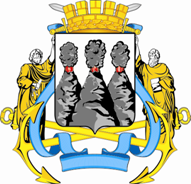 ГОРОДСКАЯ ДУМАПЕТРОПАВЛОВСК-КАМЧАТСКОГО ГОРОДСКОГО ОКРУГАот 20.03.2019 № 392-р19-я (внеочередная) сессияг.Петропавловск-КамчатскийО принятии решения о внесении изменений в Решение Городской Думы Петропавловск-Камчатского городского округа от 06.05.2013 № 71-нд «О порядке предоставления жилых помещений муниципального специализированного жилищного фонда в Петропавловск-Камчатском городском округе»Председатель Городской Думы Петропавловск-Камчатского городского округаГ.В. МонаховаГОРОДСКАЯ ДУМАПЕТРОПАВЛОВСК-КАМЧАТСКОГО ГОРОДСКОГО ОКРУГАГлаваПетропавловск-Камчатскогогородского округаВ.Ю. Иваненко